УТВЕРЖДЕНОприказом Министерства экономического развития  Донецкой Народной Республикиот 13 июля 2016г № 70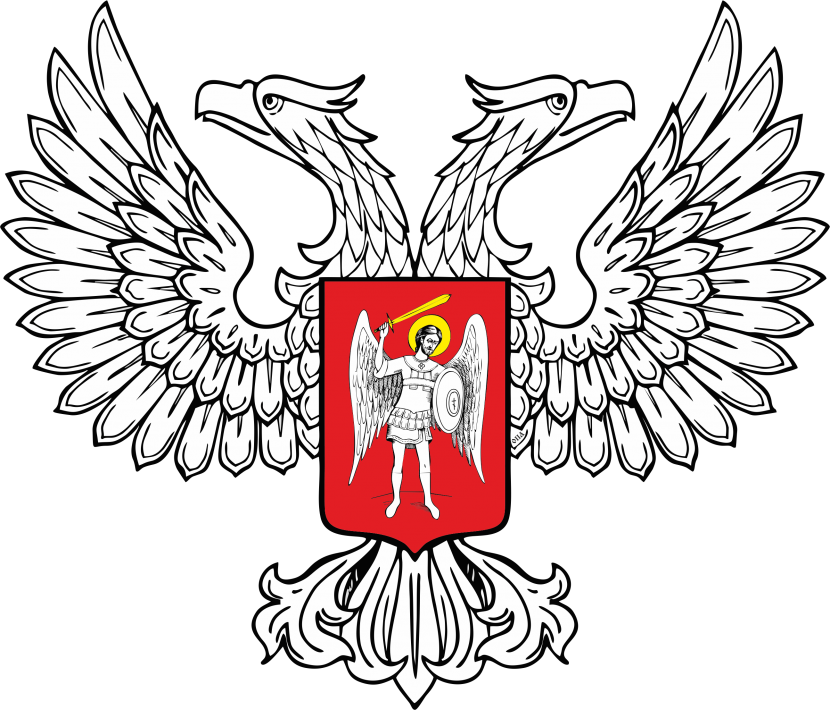 Форма № 11ОТЧЕТо результатах проведения процедуры закупки у одного участника1. Заказчик:1.1. Наименование.1.2. Идентификационный код по Единому государственному реестру юридических лиц и физических лиц-предпринимателей (идентификационный код по ЕГР).1.3. Местонахождение.1.4. Должностные лица заказчика, уполномоченные осуществлять связь с участниками (фамилия, имя, отчество, должность и адрес, номер телефона и телефакса с указанием кода междугородной телефонной связи, e - mail).1.5. Главный распорядитель средств или орган, к сфере управления которого принадлежит заказчик (полное наименование и идентификационный код по ЕГР).1.6. Счет заказчика, открытый в ЦРБ, на который зачисляются бюджетные средства на осуществление  закупки.2. Финансирование закупки:2.1. Источник финансирования закупки.2.2. Ожидаемая стоимость закупки согласно плану закупок на бюджетный период.3. Информация о предмете закупки:3.1. Наименование и краткое описание предмета закупки или его частей (лотов).3.2. Количество товара, объем выполнения работы или оказания услуги.3.3. Место доставки товара или место выполнения работы или оказания услуги.3.4. Срок поставки товара или завершения работ либо график оказания услуг.4. Информация о процедуре закупки:4.1. Дата обнародования и номер  объявления о применении процедуры закупки у одного участника, размещенного на веб-портале.4.2. Дата и номер выпуска официального печатного издания, в котором опубликовано  объявление о применении процедуры закупки у одного участника. 4.3. Дата и номер решения Уполномоченного органа о согласовании процедуры закупки у одного участника.4.4. Дата обнародования и номер уведомления об акцепте предложения по результатам применения процедуры закупки у одного участника. 4.5. Дата обнародования и номер  объявления о результатах процедуры закупки у одного участника, размещенного на веб-портале.4.6. Дата и номер выпуска официального печатного издания, в котором опубликовано объявление о результатах процедуры закупки у одного участника.5. Дата принятия решения о применении процедуры закупки у одного участника.6. Конечная цена, согласованная в результате переговоров,____________________( ________________________________________).                 ( цифрами)                                                                            (прописью)7. Информация об участнике, с которым заключен договор о закупке:7.1. Полное наименование юридического лица или фамилия, имя, отчество физического лица-предпринимателя.7.2. Идентификационный код по Единому государственному реестру юридических лиц и физических лиц-предпринимателей (идентификационный код по ЕГР).7.3. Местонахождение (для юридического лица) или место жительства (для физического лица-предпринимателя), телефон, телефакс.8. Дата заключения договора о закупке и сумма, определенная в договоре о закупке.9. Дата и причина принятия решения об отмене процедуры закупки у одного участника (при наличии).10. Другая информация.11. Состав комитета по конкурсным закупкам______________________________________________________________(Ф.И.О., должность членов комитета конкурсных закупок)______________________________________________________________(Ф.И.О., должность членов комитета конкурсных закупок)______________________________________________________________(Ф.И.О., должность членов комитета конкурсных закупок)Председатель комитета по конкурсным закупкам   ____________________                                                                                                                                        (Ф.И.О., подпись)                                                                                                                                                      М.П.Начальник отдела регулированиятарифов и ценообразования						Л.Н. Возняк